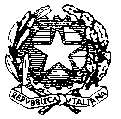 ISTITUTO  COMPRENSIVO  STATALE “VIA DE ANDREIS” Via L. De  Andreis, 10 – 20137 MILANOTel 02/88447156 (CENTRALINO) - Fax 02/88447157Comunicazione n. 28								Milano,  16/11/2018A tutti i Genitori delle classi 4^ Via MeleriVia DecoratiVia MezzofantiSi comunica che sabato 24 novembre 2018 in occasione dell’Open day della scuola primaria gli alunni delle classi IV devono essere presenti a scuola dalle ore 9.45 alle 12.15 nel progetto che li vede tutor dei bambini della scuola dell’infanzia nel progetto “Continuità”. Gli alunni che non saranno presenti dovranno giustificare l’assenza il lunedì successivo.                                                                            Per Il Dirigente Scolastico                                                                            Il Collaboratore Vicario                                                                               Prof.ssa Alessandra BoscoloDid/cbOggetto: Open day scuola primaria